Invitational Meet Announcement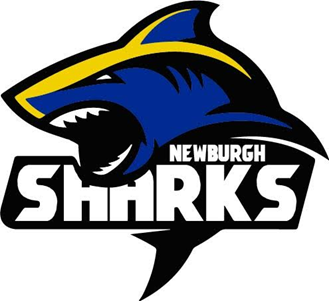 Newburgh Sharks Trials & Finals Team InvitationalJanuary 10-12 2020Sanction 200104Invited Teams    All Metropolitan LSC Teams, Regional Y of Western CT, Ithaca Aquatics, Connecticut Aquatic Club, Mandell JCC SharksAdditional teams may request an invitation if space allows.Newburgh Sharks Trials and Finals Team InvitationalJanuary 10-12 2020ORDER OF SWIMMING EVENTS:Session 1: Friday PM Warm-up 4:30 PM/Meet Starts 5:15 PMTIMED FINALSSession 3: Saturday AMWarm-up 8:00Am/Meet Starts @ 9:30 AMPrelimsSession 4: Saturday Afternoon Warm-up 1:30 PM/Meet Starts 2:30 PMTimed FinalsSession 6: Sunday AM Warm-up 8:00 AM/Meet Starts 9:30 AMPrelimsSession 7: Sunday Afternoon Warm-up 1:30 PM/Meet Starts 2:30 PMTimed FinalsSCHEDULE OF EVENTS Session 5: Saturday EveningWarm-Up 5:30 PM Meet Starts 6:15 PMFinalsSession 8: Sunday EveningWarm-up 5:30 PM/Meet Starts 6:15 P.M.FinalsSANCTION:Held under the sanction of USA Swimming/Metropolitan Swimming, Inc.,  Sanction # 200104LOCATION:	Valley Central Natatorium 1175 NY-Rt 17K, Montgomery NY 12549FACILITY:Newburgh Free Academy Natatorium is a 25-Yard pool with 8 lanes, non-turbulent lane dividers, and Colorado Timing System and Scoreboard. There is seating for 350 spectators.The pool has not been certified in accordance with Article 104.2.2C (4).Athletes, parents and children are restricted to the pool area and spectators stands and are not authorized to be in any other part of the building. Offenders will be ejected from the facility. SESSIONS:Session 1: Warm-up 4:30pm, Meet Starts 5:15 pm (Timed Finals)Session 2: Warmup No earlier than 7:45 pm, Meet Start 8:15 pmSession 3: Warm-up 8:00am Meet Starts 9:30 am (Prelims)Session 4: Warm-up 1:30 pm Meet Starts 2:30 pm (Timed Finals)Session 5: Warmup 5:30 pm Meet Starts 6:15 pm (Finals)Session 6: Warmup 8:00 am Meet Starts 9:30 am (Prelims)Session 7 : Warmup 1:30 pm Meet Starts 2:30 pm (Timed Finals)Session 8: Warmup 5:30 pm Meet Starts 6:15 pm (Finals)FORMAT:Session 1, 2, 4, and 7 are timed final events. Session 3 and 6 are prelim events. Session 5 and 8 are final events.FORMAT:Seeding will be conducted at the beginning of session 1, 2, 3, 6, and 7 utilizing a scratch sheet procedure. The top 16 swimmers in each event from session 3 and 6 will swim in finals at night. ELIGIBILITY:Open to all Invited USA Swimming/Metropolitan Swimming Inc. registered swimmers.All swimmers participating in this meet must be registered by the first day of the meet.  Age on January 17th, 2020 will determine age for the entire meet.DISABILITY
SWIMMERS:Swimmers with disabilities are encouraged to attend.  Contact the meet director if you need special consideration.
The athlete (or the athlete’s coach) is also responsible for notifying the meet referee of any disability prior to the competition.ENTRIES:Swimmers may enter 1 event in Friday night’s timed final session. If swimming in a Prelims/Finals session a swimmer may compete in no more than 3 events per session. Swimmers may enter a maximum of three events in sessions 4 and 7. Entries will be entered on a first come, first serve basis as the timeline permits. All entries must be submitted with Hy-Tek Team Manager. U.S. Mail Entries/Payment to: Patrick Kavanagh                                                140 Dogwood Lane. Newburgh, NY 12550Email Entries/Confirm Entry Receipt:  admin@nbsharks.comSignature waiver required if sending express mail.DEADLINE: Entries must be received by: January 4, 2020An email confirming receipt of entries if you provide an email contact. Please contact Meet Director if you do not receive such a report within 2 days of your original email.ENTRY FEE:An entry fee of $5.00 per timed final individual events, $6.00 per prelim and final individual events, and $10.00 per relay must accompany the entries. Make check payable to: Newburgh SharksPayment must be received by January 12th, 2020 for email entries. Payment must be included with all mail entries. Failure to pay entry fees by this deadline could result in teams being barred from the meet.WARM-UP:General warm-up procedures will be in effect.SCRATCHES:Coaches will be given scratch sheets upon check-in for each session. All scratches are due no later than 30 minutes prior to the start of the session. Coaches are asked to indicate clearly individual events scratches and which swimmers will not be participating in the session. Metropolitan Swimming scratch rules will be in effect for prelim and final events.COACHES:In accordance with Metropolitan Swimming Inc. Policy, only those coaches who display current, valid USA Swimming credentials will be permitted to act in a coaching capacity at this meet. Coaches who do not possess these credentials will be required to leave the deck area.AWARDS: Custom bag tags for the first six places in individual events and the first three places in relay events will be awarded to the 10 & Under and 11-12 Age Groups. Awards for the first three places in individual events will be awarded for 13-14 and Open events. This meet will also be team scored (16 places in individual events and 3 places in relay events). Custom plaques will be awarded to the top three teams based on points scored.OFFICIALS:Meet Referee: Frank Bacigal fbacigal288@gmail.com Officials wishing to volunteer should contact Meet Referee by January 5, 2020.Admin Official: Patrick Kavanagh; admin@nbsharks.comMEET DIRECTOR:Patrick KavanaghPhone: 914-522-1964Email: admin@nbsharks.comRULES:The current USA Swimming Rules and Regulations will apply. 
The USA Swimming Code of Conduct is in effect for the duration of the meet.The overhead start procedure may be used at the discretion of the meet Referee.SAFETY:Metropolitan Safety and Warm-up procedures will be in effect. Marshals will be present throughout warm-ups and competition, and have the authority to remove, with the concurrence of the meet Referee, any swimmer, coach, club, or spectator for failure to follow the safety rules.Operation of a drone, or any other flying apparatus, is prohibited over the venue (pools, athlete/coach areas, spectator areas and open ceiling locker rooms) any time athletes, coaches, officials and/or spectators are present.MAAPPCurrent USA Swimming Rules, including the Minor Athlete Abuse Prevention Policy (“MAAPP”), will govern this meet.WATER DEPTH: USA 2011 - 202.3.7 The water depth is 3 feet 6inches at the shallow end and 12 feet at the deep end.DISCLAIMER:DISCLAIMER: Upon acceptance of his/her entries, the participant waives all claims against the Newburgh Sharks, Valley Central School District, Metropolitan Swimming Inc., USA Swimming Inc., their agents or representatives for any injury occurring as a result of the meet. "It is understood that USA Swimming, Inc. and Metropolitan Swimming, Inc. shall be free from liabilities or claims for damages arising by reason of injuries to anyone during the conduct of the event." DECK CHANGING:Deck changes are prohibited.AUDIO/VISUAL:Use of Audio or visual recording devices, including a cell phone, is not permitted in changing areas, rest rooms, locker rooms, or behind the blocks.ADMISSION:$7.00 per prelim and timed final session. $5.00 for meet program. $5.00 for timed final sessions, $5.00 for meet program$10.00 for 13 and over session and 12 and under session combinationMERCHANTS:There will be a food concession open for the duration of the meet.PARKING:There is ample parking at Valley Central High School GIRLS’ EVENTEVENT DESCRIPTIONBOYS’ EVENT13OPEN 500 FREESTYLEOPEN 400 IMSession 2: Friday PMWarmup 7:45 PM/Meet Starts 8:15245712 & Under 200 FREESTYLE12 & Under 200 IM68913/14 200 I.M.1011OPEN 200 I.M.121313/14 100 BREASTSTROKE1415OPEN 100 BREASTSTROKE161713/14 200 BUTTERFLY1819OPEN 200 BUTTERFLY202113/14 100 FREESTYLE2223OPEN 100 FREESTYLE242513/14 200 BACKSTROKE2627OPEN 200 BACKSTROKE282910 & U 50 FREESTYLE303111/12 50 FREESTYLE323310 & U 100 BACKSTROKE343511/12 100 BACKSTROKE363710 & U 50 BREASTSTROKE383911/12 50 BREASTSTROKE404110 & U 100 I.M.424311/12 100 BUTTERFLY444510 & U 100 BUTTERFLY46TIMED FINALS4711/12 200 FREESTYLE RELAY484910 & U 200 FREESTYLE RELAY505113/14 200 BREASTSTROKE5253OPEN 200 BREASTSTROKE545513/14 50 FREESTYLE5657OPEN 50 FREESTYLE585913/14 100 BUTTERFLY6061OPEN 100 BUTTERFLY626313/14 200 FREESTYLE6465OPEN 200 FREESTYLE666713/14 100 BACKSTROKE6869OPEN 100 BACKSTROKE707111/12 100 FREESTYLE727310 & U 100 FREESTYLE747511/12 50 BACKSTROKE767710 & U 50 BACKSTROKE787911/12 100 BREASTSTROKE808110 & U 100 BREASTSTROKE828311/12 50 BUTTERFLY848510 & U 50 BUTTERFLY868711/12 100 I.M.88TIMED FINALS8910 & U 200 MEDLEY RELAY909111/12 200 MEDLEY RELAY92GIRLS’ EVENTEVENT DESCRIPTIONBOYS’ EVENT913/14 200 I.M.1011OPEN 200 I.M.121313/14 100 BREASTSTROKE1415OPEN 100 BREASTSTROKE161713/14 200 BUTTERFLY1819OPEN 200 BUTTERFLY202113/14 100 FREESTYLE2223OPEN 100 FREESTYLE242513/14 200 BACKSTROKE2627OPEN 200 BACKSTROKE28GIRLS’ EVENTEVENT DESCRIPTIONBOYS’ EVENT5113/14 200 BREASTSTROKE5253OPEN 200 BREASTSTROKE545513/14 50 FREESTYLE5657OPEN 50 FREESTYLE585913/14 100 BUTTERFLY6061OPEN 100 BUTTERFLY626313/14 200 FREESTYLE6465OPEN 200 FREESTYLE666713/14 100 BACKSTROKE6869OPEN 100 BACKSTROKE70